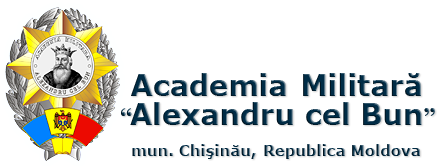 Academia Militară a Forţelor Armate „Alexandru cel Bun”anunţă concurs de admitere pentru anul de studii 2020-2021ciclul I, studii superioare de licență la specialitățile:infanterie,artilerie,transmisiuni.Candidaţii înscrişi pentru participarea la concursul de admitere, la sosirea în instituţia militară, vor susţine următoarele probe de admitere:test de inteligenţătest la pregatirea fizică.Dosarul de admitere va fi depus la Secția administrative-militară (l.d.p.Ialoveni)Actele necesare pentru admitere:Cerere — model de inscriere ( se depune la Centrele Militare Teritoriale (raionale şi municipale)Adeverinţa de naştere şi copia acesteia,Copia buletinului de identitate ale candidatului, părinţilor, soţiei cu domiciliul permanent,Cazier judiciar eliberat de Direcţia Informaţii MAI (str. Hincu, 3, mun. Chişinău, tel.25-51-55),Copia diplomei de Bacalaureat,Referinţa de serviciu, eliberată de la locul de muncă sau de instituţia de invatămînt absolvită,Certificat de confirmare a anticorpilor virusului HIV,Curriculum vitae (autobiografie),6 – fotografii color 3×4 cm,Fişa examenului medical (de expertiza medico-militară) stabilită pentru înscrierea în instituţiile de învătămînt militar, eliberată de comisiile de profilInformaţii suplimentare la telefonul: (022) 54-51-55, SAM Ialoveni:026821371; 060444397Absolvenţilor Academiei Militare li se acordă:Gradul primar al corpului de ofiţeri „locotenent”.Permis de conducere categoria „B”.Loc de serviciu garantat în una din unităţile militare ale Armatei Naţionale.Durata studiilor: 3 ani, frecvenţa la zi, în limba de stat.Studiile, cazarea, echipamentul şi alimentarea — sunt oferite gratuit.Taxa de înscriere pentru organizarea şi desfăşurarea admiterii constituie 30 lei pentru un candidat.Adresa noastră: oraşul Chişinău, strada Haltei 23 (in imediata apropiere a Gării Feroviare).Telefoane de contact.: SAM Ialoveni:026821371; 060444397Secția administrativ-militară (l.d.p.Ialoveni)Vă informează că, conform Acordului de colaborare bilaterală dintre Republica Moldova și România, partea română oferă trei burse pentru studii de licență în cadrul instituției de învățămînt în domeniul milităriei pentru anul universitar 2020-2021, după cum urmează:	1. Academia Forțelor Aeriene „ Henri Coandă”, Brașov – studii universitare de licenșă în domeniul “ Științe militare, informații și ordine publică”, program de studii “Management Aeronautic”, durata studiilor 4 ani (01.10.2020-31.07.2024).	2. Universitatea Națională de Apărare “Carol I”, București, facultatea “Comandă și stat major” - studii universitare de licență în domeniul “Logistică”, durasta studiilor 3 ani (01.10.2020-31.07.2023).	3. Universitatea de Medicină și Farmacie “Carol Davila” din București-studii universitare de licență”Medicină”, durata studiilor 6 ani (01.10.2020-31.07.2026).	Pentru informații suplimentare, telefon de contact 022 25-22-11.